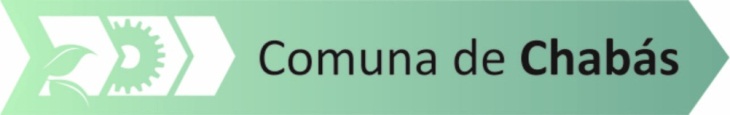 ORDENANZA N°1125VISTOS:La Resolución N°1197 de la Dirección Provincial de Vivienda y Urbanismo  para la construcción de 1 vivienda en LOTE PROPIO; yCONSIDERANDO:Que  5188 de Obras Públicas de  de Santa Fe, en sus arts. 41 y 68 obliga a constituir garantías, ya sea del cumplimiento del contrato como de sustitución del fondo de reparto equivalente al 5% del monto de cada certificado de obra;Que mediante Decreto Nro. 1698/84, ratificando por el Nro 1007/85, se crea un sistema que permite a las comunas y municipalidades afectar el fondo de coparticipación provincial como garantía de los rubros señalados, siendo necesario el dictado del acto administrativo correspondiente;Por  ello: DE CHABASSANCIONA Y PROMULGA  LA SIGUIENTEORDENANZA:Artículo 1: Autorizarse al Sr. Presidente Comunal Dr. Lucas Lesgart, a firmar el contrato de obra pública respectivo con la Dirección Provincial de Vivienda y Urbanismo.Artículo 2: Adhiérase la Comuna de Chabás al sistema creado por Decreto 1698/84 ratificado por el Nro 1007/85 para garantizar el cumplimiento de todas las obligaciones emergentes del contrato de obra pública a suscribir con la Dirección Provincial de Vivienda y Urbanismo.Artículo 3: De forma.						Chabás, 10 de agosto de 2017.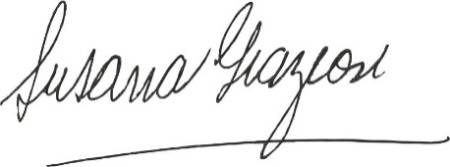 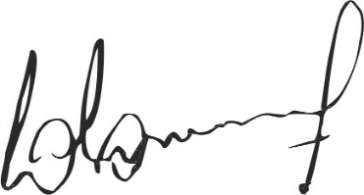                           Susana Graziosi                                                      Dr. Lucas Lesgart                  Secretaria Administrativa                                 Presidente Comuna de Chabás